Petunjuk: ♥ Aktiviti di Luar Waktu PdPPetunjuk: ♥ Aktiviti di Luar Waktu PdPPetunjuk: ♥ Aktiviti di Luar Waktu PdPPetunjuk: ♥ Aktiviti di Luar Waktu PdPPetunjuk: ♥ Aktiviti di Luar Waktu PdPPetunjuk: ♥ Aktiviti di Luar Waktu PdPPetunjuk: ♥ Aktiviti di Luar Waktu PdPPetunjuk: ♥ Aktiviti di Luar Waktu PdP
PRAKATAAlhamdulilllah, Terima kasih kepada rakan-rakan guru dan team sumberpendidikan kerana menyediakan RPT 2023/2024 untuk kegunaan guru-guru di Malaysia.
Muaturun Percuma…
 **DILARANG UNTUK MENGAMBIL SEBARANG BENTUK DAN JENIS KEUNTUNGAN DARIPADA PIHAK KAMI DAN WEB INI SAMA ADA SECARA LANGSUNG ATAU TIDAK LANGSUNG.**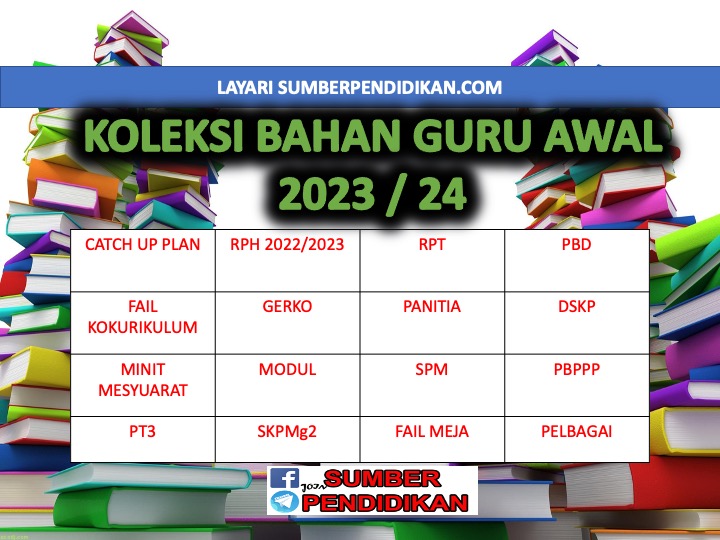 

Rancangan Pembelajaran dan Pengajaran TahunanKurikulum Standard Sekolah MenengahPendidikan Moral Tingkatan 12023/2024MINGGUBIDANGSTANDARD KANDUNGAN/ UNITSTANDARD PEMBELAJARANCATATANMINGGU 1KUMPULAN A19 Mac – 23 Mac 2024KUMPULAN B20 Mac – 24 Mac 20241 PENGENALAN MORAL1.1KonsepMoralUnit 1Kenali MoralMurid boleh:1.1.1 Menjelaskan maksud moral melalui contoh. 1.1.2 Membanding bezakan perlakuan baik, benar dan patut.1.1.4 Menceritakan perasaan apabila berkelakuan baik, benar dan patut. 1.1.5 Menunjuk cara perlakuan baik, benar dan patut.Cadangan nilaiRasionalBaik HatiKebebasanKesederhanaanBertanggungjawabCadangan isu atau situasiGejala buli dan memeras ugutVandalismeCadangan aktivitiMenggunakan kemudahan media untuk mendapatkan maksud moral.Mengadakan perbincangan dalam kumpulan untuk mendapatkan gambaran maksud moral.Membuat analisis untuk membanding beza antara individu bermoral dan tidak bermoral.Melakonkan perlakuan bermoral dan tidak bermoral berdasarkan situasi dalam masyarakat Malaysia.MINGGU 2KUMPULAN A26 Mac – 30 Mac 2023KUMPULAN B27 Mac – 31 Mac 20231 PENGENALAN MORAL1.1KonsepMoralUnit 1Kenali MoralMurid boleh:1.1.3 Menghuraikan kepentingan berkelakuan baik, benar dan patut. 1.1.4 Menceritakan perasaan apabila berkelakuan baik, benar dan patut. 1.1.5 Menunjuk cara perlakuan baik, benar dan patut.Cadangan nilaiRasionalBaik HatiKebebasanKesederhanaanBertanggungjawabCadangan isu atau situasiGejala buli dan memeras ugutVandalismeCadangan aktivitiMenggunakan kemudahan media untuk mendapatkan maksud moral.Mengadakan perbincangan dalam kumpulan untuk mendapatkan gambaran maksud moral.Membuat analisis untuk membanding beza antara individu bermoral dan tidak bermoral.Melakonkan perlakuan bermoral dan tidak bermoral berdasarkan situasi dalam masyarakat Malaysia.MINGGUBIDANGSTANDARD KANDUNGAN/ UNITSTANDARD PEMBELAJARANCATATANMINGGU 3KUMPULAN A2 April – 6 April 2023KUMPULAN B3 April – 7 April 20231 PENGENALAN MORAL1.2Insan BermoralUnit 2Insan Bermoral Pilihan HidupMurid boleh:1.2.1 Menerangkan maksud insan bermoral. 1.2.2 Menjelaskan melalui contoh ciri insan bermoral. 1.2.3 Membuat kajian tentang kepentingan menjadi insan bermoral. 1.2.4 Menyedari keperluan menjadi insan bermoral.1.2.5 Mengamalkan perlakuan insan bermoral dalam kehidupan masyarakat majmuk.Cadangan nilaiBaik HatiHarga DiriHemah tinggiKepercayaan kepada TuhanKejujuranCadangan isu atau situasiPenganugerahan kepada anggota masyarakat yang berjasa dan boleh diteladaniGejala sosial semasaCadangan aktivitiMenulis surat tidak rasmi atau menulis emel kepada rakan berbilang kaum tentang perlakuan moral yang dilakukannya.Membuat pembentangan hasil kajian melalui pelbagai cara mengenai kepentingan menjadi insan bermoral.Membina peta minda untuk menerangkan ciri insan bermoral.Menghasilkan biografi atau kad biodata mengenai tokoh daripada pelbagai etnik.MINGGUBIDANGSTANDARD KANDUNGAN/ UNITSTANDARD PEMBELAJARANCATATANMINGGU 4KUMPULAN A9 April – 13 April 2023KUMPULAN B10 April – 14 April 20231 PENGENALAN MORAL1.3Hidup BermoralUnit 3Hidup Bermoral Pemangkin KesejahteraanMurid boleh:1.3.1 Menyatakan kepentingan mempelajari moral. 1.3.3 Menghayati manfaat mempelajari moral dalam kehidupan. 1.3.4 Mempraktikkan perlakuan bermoral dalam kehidupan seharian.Cadangan nilaiHarga DiriHemah tinggiToleransiKejujuranKerjasamaBerterima kasihCadangan isu atau situasiKeruntuhan akhlak dalam masyarakat Malaysia seperti penyalahgunaan dadah, lumba haram, gengsterismeCadangan aktivitiMenggunakan peta buih berganda untuk membuat banding beza antara mereka yang  hidup bermoral dan tidak bermoral.Mencipta pantun untuk menghubungkaitkan kepentingan mempelajari moral dalam masyarakat berbilang kaum.Menghasilkan buku skrap berkaitan cara hidup bermoral melalui  artikel, majalah, surat khabar dan internet.MINGGU 5KUMPULAN A16 April – 20 AprilKUMPULAN B17 April – 21 April1 PENGENALAN MORAL1.3Hidup BermoralUnit 3Hidup Bermoral Pemangkin KesejahteraanMurid boleh:1.3.2 Membanding bezakan cara hidup bermoral dan tidak bermoral. 1.3.3 Menghayati manfaat mempelajari moral dalam kehidupan. 1.3.4 Mempraktikkan perlakuan bermoral dalam kehidupan seharian.Cadangan nilaiHarga DiriHemah tinggiToleransiKejujuranKerjasamaBerterima kasihCadangan isu atau situasiKeruntuhan akhlak dalam masyarakat Malaysia seperti penyalahgunaan dadah, lumba haram, gengsterismeCadangan aktivitiMenggunakan peta buih berganda untuk membuat banding beza antara mereka yang  hidup bermoral dan tidak bermoral.Mencipta pantun untuk menghubungkaitkan kepentingan mempelajari moral dalam masyarakat berbilang kaum.Menghasilkan buku skrap berkaitan cara hidup bermoral melalui  artikel, majalah, surat khabar dan internet.MINGGUBIDANGSTANDARD KANDUNGAN/ UNITSTANDARD PEMBELAJARANCATATANKUMPULAN A23 April – 27 April 2023KUMPULAN B24 April – 28 April 2023Cuti Pertengahan Penggal 1MINGGU 6KUMPULAN A30 April – 4 Mei 2023KUMPULAN B1 Mei – 5 Mei 20232DIRI, KELUARGA DAN PERSAHABATAN2.1Hidup Beragama atau  BerkepercayaanUnit 4Hidup Beragama atau Berkepercayaan Membawa BerkatMurid boleh:2.1.1 Menyatakan kepelbagaian agama atau kepercayaan.2.1.2 Menjelaskan kepelbagaian amalan keagamaan atau kepercayaan.2.1.5 Menceritakan perasaan apabila mengamalkan cara hidup beragama atau berkepercayaan.2.1.6 Mempraktikkan hidup beragama atau berkepercayaan.Cadangan nilaiKepercayaan kepadaTuhanHormatBertanggungjawabHemah TinggiRasionalToleransiCadangan isu atau situasiAmalan rumah terbukaAmalan beribadat pelbagai agama ataukepercayaanCadangan aktivitiMenemubual rakan berlainan agama mengenai amalan agama atau kepercayaan.Membuat folio tentang kepelbagaian agama atau kepercayaan.Menyenaraikan cara menghormati kepelbagaian amalan agama atau kepercayaan melalui peta minda.Menayangkan video tentang pelbagai agama atau kepercayaan.MINGGU 7KUMPULAN A7 Mei – 11 Mei 2023KUMPULAN B8 Mei – 12 Mei 20232DIRI, KELUARGA DAN PERSAHABATAN2.1Hidup Beragama atau  BerkepercayaanUnit 4Hidup Beragama atau Berkepercayaan Membawa BerkatMurid boleh:2.1.3 Menjelaskan cara menghormati kepelbagaian amalan keagamaan atau kepercayaan  untukmemperkukuh perpaduan.2.1.4 Menghuraikan kepentingan hidup beragama atau berkepercayaan.2.1.5 Menceritakan perasaan apabila mengamalkan cara hidup beragama atau berkepercayaan.2.1.6 Mempraktikkan hidup beragama atau berkepercayaan.Cadangan nilaiKepercayaan kepadaTuhanHormatBertanggungjawabHemah TinggiRasionalToleransiCadangan isu atau situasiAmalan rumah terbukaAmalan beribadat pelbagai agama ataukepercayaanCadangan aktivitiMenemubual rakan berlainan agama mengenai amalan agama atau kepercayaan.Membuat folio tentang kepelbagaian agama atau kepercayaan.Menyenaraikan cara menghormati kepelbagaian amalan agama atau kepercayaan melalui peta minda.Menayangkan video tentang pelbagai agama atau kepercayaan.MINGGUBIDANGSTANDARD KANDUNGAN/ UNITSTANDARD PEMBELAJARANCATATANMINGGU 8KUMPULAN A14 Mei – 18 Mei 2023KUMPULAN B15 Mei – 19 Mei 20232DIRI, KELUARGA DAN PERSAHABATAN♥ 2.2Kenali Potensi DiriUnit 5Serlahkan  Potensi DiriMurid boleh:2.2.1 Mengenal pasti kekuatan dan kelemahan diri.2.2.2 Mencadangkan cara memperbaiki kelemahan diri.2.2.4 Menghargai keistimewaan diri.2.2.5 Mengaplikasi potensi diri untuk kesejahteraan hidup.Cadangan nilaiHarga diriHemah tinggiBertanggungjawabKerajinanKejujuranKesederhanaanCadangan isu atau situasiAktiviti kokurikulum seperti1Murid 1Sukan.Cadangan aktivitiPenilaian kendiri tentang kekuatan dan kelemahan diri.Menganalisis hasil aktiviti analisis SWOT untuk membaiki kelemahan diri.Membuat penilaian potensi diri melalui rakan sebaya seperti Tingkap Johari. ♥ Merekacipta bahan setelah mengenal pasti potensi diri seperti lukisan, hasil kraf dan sebagainya. (3 jam)MINGGU 9KUMPULAN A21 Mei – 25 Mei 2023KUMPULAN B22 Mei – 26 Mei 20232DIRI, KELUARGA DAN PERSAHABATAN♥ 2.2Kenali Potensi DiriUnit 5Serlahkan  Potensi DiriMurid boleh:2.2.3 Menjelaskan dengan contoh kekuatan diri.2.2.4 Menghargai keistimewaan diri.2.2.5 Mengaplikasi potensi diri untuk kesejahteraan hidup.Cadangan nilaiHarga diriHemah tinggiBertanggungjawabKerajinanKejujuranKesederhanaanCadangan isu atau situasiAktiviti kokurikulum seperti1Murid 1Sukan.Cadangan aktivitiPenilaian kendiri tentang kekuatan dan kelemahan diri.Menganalisis hasil aktiviti analisis SWOT untuk membaiki kelemahan diri.Membuat penilaian potensi diri melalui rakan sebaya seperti Tingkap Johari. ♥ Merekacipta bahan setelah mengenal pasti potensi diri seperti lukisan, hasil kraf dan sebagainya. (3 jam)MINGGUBIDANGSTANDARD KANDUNGAN/ UNITSTANDARD PEMBELAJARANCATATANMINGGU 10KUMPULAN A4 Jun – 8 Jun 2023KUMPULAN B5 Jun – 9 Jun 20232DIRI, KELUARGA DAN PERSAHABATAN♥ 2.3Hubungan KekeluargaanUnit 6Hubungan Mesra Keluarga BahagiaMurid boleh:2.3.1 Menjelaskan dengan contoh cara menyayangi anggota keluarga.2.3.3 Merangka aktiviti untuk mengeratkan hubungan kekeluargaan.2.3.4 Menunjukkan perasaan kasih sayang terhadap anggota keluarga.Cadangan nilaiKasih sayangHormatBertanggungjawabHemah TinggiBerterima kasihToleransiCadangan isu atau situasiPenjagaan orang tuaLari dari rumahPenderaan kanak-kanak, isteri atau suamiCadangan aktivitiMenjalankan simulasi tentang amalan kasih sayang terhadap keluarga mengikut perspektif pelbagai kaum.Mengadakan sumbangsaran untuk mendapatkan cadangan aktiviti terbaik bagi mengeratkan hubungan kekeluargaan.♥ Menjalankan projek untuk mengadakan program kekeluargaan. (3 jam)MINGGU 11KUMPULAN A11 Jun – 15 Jun 2023KUMPULAN B12 Jun – 16 Jun 20232DIRI, KELUARGA DAN PERSAHABATAN♥ 2.3Hubungan KekeluargaanUnit 6Hubungan Mesra Keluarga BahagiaMurid boleh:2.3.2 Meghuraikan kepentingan menyayangi anggota keluarga.2.3.4 Menunjukkan perasaan kasih sayang terhadap anggota keluarga.2.3.5 Melibatkan diri dalam aktiviti untuk mengeratkan hubungan kekeluargaan.Cadangan nilaiKasih sayangHormatBertanggungjawabHemah TinggiBerterima kasihToleransiCadangan isu atau situasiPenjagaan orang tuaLari dari rumahPenderaan kanak-kanak, isteri atau suamiCadangan aktivitiMenjalankan simulasi tentang amalan kasih sayang terhadap keluarga mengikut perspektif pelbagai kaum.Mengadakan sumbangsaran untuk mendapatkan cadangan aktiviti terbaik bagi mengeratkan hubungan kekeluargaan.♥ Menjalankan projek untuk mengadakan program kekeluargaan. (3 jam)MINGGUBIDANGSTANDARD KANDUNGAN/ UNITSTANDARD PEMBELAJARANCATATANMINGGU 12KUMPULAN A18  – 22 Jun 2023KUMPULAN B19  – 23 Jun 20232DIRI, KELUARGA DAN PERSAHABATAN♥ 2.4Hubungan PersahabatanUnit 7Bijaksana Memilih SahabatMurid boleh:2.4.1 Membanding bezakan ciri sahabat positif dan negatif.2.4.2 Menghuraikan kebaikan menjalin hubungan persahabatan.2.4.5 Bersyukur mempunyai sahabat yang baik.2.4.6 Menjalin hubungan persahabatan yang positif demi perpaduan kaum.Cadangan nilaiKasih sayangHormatKerjasamaKesederhanaanToleransiCadangan isu atau situasiPengaruh rakan sebayaCadangan aktivitiMembuat  token persahabatan sebagai tanda penghargaan kepada rakan berbilang kaum.Menghasilkan peta buih berganda untuk membandingbezakan ciri sahabat positif dan negatif.Menulis karangan pendek mengenai sahabat yang berlainan kaum.♥ Mengadakan  forum Bertema “Persahabatan Tanpa Mengabaikan Hubungan Kekeluargaan”. (2 jam)MINGGU 13KUMPULAN A25 Jun – 29 Jun 2023KUMPULAN B26 Jun – 30 Jun 20232DIRI, KELUARGA DAN PERSAHABATAN♥ 2.4Hubungan PersahabatanUnit 7Bijaksana Memilih SahabatMurid boleh:2.4.3 Meramalkan kesan memilih sahabat yang negatif.2.4.4 Menyarankan cara menjalinkan persahabatan tanpa mengabaikan hubungan kekeluargaan.2.4.5 Bersyukur mempunyai sahabat yang baik.2.4.6 Menjalin hubungan persahabatan yang positif demi perpaduan kaum.Cadangan nilaiKasih sayangHormatKerjasamaKesederhanaanToleransiCadangan isu atau situasiPengaruh rakan sebayaCadangan aktivitiMembuat  token persahabatan sebagai tanda penghargaan kepada rakan berbilang kaum.Menghasilkan peta buih berganda untuk membandingbezakan ciri sahabat positif dan negatif.Menulis karangan pendek mengenai sahabat yang berlainan kaum.♥ Mengadakan  forum Bertema “Persahabatan Tanpa Mengabaikan Hubungan Kekeluargaan”. (2 jam)MINGGUBIDANGSTANDARD KANDUNGAN/ UNITSTANDARD PEMBELAJARANCATATANMINGGU 14KUMPULAN A2 Julai – 6 Julai 2023KUMPULAN B3 Julai – 7 Julai 20233HUBUNGAN ANTARA DIRI, KOMUNITI  &MASYARAKAT♥ 3.1Kesejahteraan dalam Kalangan Warga SekolahUnit 8Warga Prihatin Sekolah SejahteraMurid boleh:3.1.1 Menyenaraikan ciri warga sekolah yang sejahtera.3.1.2 Mencadangkan cara meningkatkan kesejahteraan dalam kalangan warga sekolah daripada pelbagai kaum.3.1.4 Memerihalkan perasaan apabila kesejahteraan dalam kalangan warga sekolah terpelihara.3.1.5 Mengamalkan cara hidup sejahtera dalam kalangan warga sekolah daripada pelbagai kaum.Cadangan nilaiToleransiKerjasamaHormatHemah TinggiKasih sayangBertanggungjawabCadangan isu atau situasiSekolah Penyayang3K (Keselamatan, Kebersihan dan Kesihatan)Cadangan aktivitiMenulis cadangan atau emel kepada pentadbirsekolah  tentang cara meningkatkan kesejahteraan warga sekolah   pelbagai kaum.Membuat kad penghargaan kepada warga sekolah.Berimaginasi dan membuat pembentangan tentang ciri warga sekolah yang sejahtera.Main peranan situasi berkaitan dengan kesejahteraan dalam kalangan murid pelbagai kaum.♥ Permainan atau sukaneka warga sekolah pelbagai kaum.(3 jam)MINGGU 15KUMPULAN A9 Julai – 13 Julai 2023KUMPULAN B10 Julai – 14 Julai 20233HUBUNGAN ANTARA DIRI, KOMUNITI  &MASYARAKAT♥ 3.1Kesejahteraan dalam Kalangan Warga SekolahUnit 8Warga Prihatin Sekolah SejahteraMurid boleh:3.1.3 Menjelaskan melalui contoh kepentingan meningkatkan kesejahteraan dalam kalangan warga sekolah daripada pelbagai kaum.3.1.4 Memerihalkan perasaan apabila kesejahteraan dalam kalangan warga sekolah terpelihara.3.1.5 Mengamalkan cara hidup sejahtera dalam kalangan warga sekolah daripada pelbagai kaum.Cadangan nilaiToleransiKerjasamaHormatHemah TinggiKasih sayangBertanggungjawabCadangan isu atau situasiSekolah Penyayang3K (Keselamatan, Kebersihan dan Kesihatan)Cadangan aktivitiMenulis cadangan atau emel kepada pentadbirsekolah  tentang cara meningkatkan kesejahteraan warga sekolah   pelbagai kaum.Membuat kad penghargaan kepada warga sekolah.Berimaginasi dan membuat pembentangan tentang ciri warga sekolah yang sejahtera.Main peranan situasi berkaitan dengan kesejahteraan dalam kalangan murid pelbagai kaum.♥ Permainan atau sukaneka warga sekolah pelbagai kaum.(3 jam)MINGGUBIDANGSTANDARD KANDUNGAN/ UNITSTANDARD PEMBELAJARANCATATANMINGGU 16KUMPULAN A16 Julai – 20 Julai 2023KUMPULAN B17 Julai – 21 Julai 20233HUBUNGAN ANTARA DIRI, KOMUNITI  &MASYARAKAT♥ 3.2Keselamatan Kawasan Kediaman anggungjawab BersamaUnit 9Keselamatan Tempat Tinggal Tanggungjawab BersamaMurid boleh:3.2.1 Mengenal pasti ancaman keselamatan kawasan kediaman.3.2.2 Menghuraikan kepentingan mengekalkan keselamatan kawasan kediaman.3.2.4 Melahirkan perasaan apabila keselamatan kawasan kediaman terjamin.3.2.5 Melibatkan diri tanpa mengira kaum  dalam aktiviti menjaga keselamatan kawasan kediaman.Cadangan nilaiBertanggungjawabBerdikariToleransiKejujuranKerjasamaKeberanianCadangan isu atau situasiJenayah umum seperti pecah rumah, culik, ragut dan merompakSemangat kejirananRukun Tetangga atau RELACadangan AktivitiMenulis laporan  tentang langkah mengekalkan keselamatan kawasan kediaman setempat berdasarkan hasil perbincangan dengan ketua masyarakat.Menghasilkan brosur tentang peranan dan aktiviti Rukun Tetangga atau RELA.♥ Membina model kediaman dengan ciri-ciri keselamatan secara kreatif  dan inovatif. (3 jam)MINGGU 17KUMPULAN A23 Julai – 27 Julai 2023KUMPULAN B24 Julai – 28 Julai 20233HUBUNGAN ANTARA DIRI, KOMUNITI  &MASYARAKAT♥ 3.2Keselamatan Kawasan Kediaman anggungjawab BersamaUnit 9Keselamatan Tempat Tinggal Tanggungjawab BersamaMurid boleh:3.2.3 Mencadangkan langkah- langkah untuk mengekalkan keselamatan kawasan kediaman.3.2.4 Melahirkan perasaan apabila keselamatan kawasan kediaman terjamin.3.2.5 Melibatkan diri tanpa mengira kaum  dalam aktiviti menjaga keselamatan kawasan kediaman.Cadangan nilaiBertanggungjawabBerdikariToleransiKejujuranKerjasamaKeberanianCadangan isu atau situasiJenayah umum seperti pecah rumah, culik, ragut dan merompakSemangat kejirananRukun Tetangga atau RELACadangan AktivitiMenulis laporan  tentang langkah mengekalkan keselamatan kawasan kediaman setempat berdasarkan hasil perbincangan dengan ketua masyarakat.Menghasilkan brosur tentang peranan dan aktiviti Rukun Tetangga atau RELA.♥ Membina model kediaman dengan ciri-ciri keselamatan secara kreatif  dan inovatif. (3 jam)MINGGUBIDANGSTANDARD KANDUNGAN/ UNITSTANDARD PEMBELAJARANCATATANMINGGU 18KUMPULAN A30 Julai – 3 Ogos 2023KUMPULAN B31 Julai – 4 Ogos 20233HUBUNGAN ANTARA DIRI, KOMUNITI  &MASYARAKAT3.3Hargai Kemudahan AwamUnit 10Kemudahan Awam Dijaga BersamaMurid boleh:3.3.1 Memerihalkan kepentingan kemudahan awam kepada masyarakat.3.3.2 Menghuraikan cara menjaga kemudahan awam secara bersama.3.3.3 Meramalkan kesan vandalisme.3.3.4 Berbangga dengan kemudahan awam yang disediakan.3.3.5 Menceritakan perasaan apabila kemudahan awam dirosakkan.Cadangan nilaiBertanggungjawabKerjasamaBerterima kasihPatriotismeKesederhanaanCadangan Isu atau situasiPrasarana atau kemudahan awamVandalismePenyelenggaraan kemudahan awamCadangan AktivitiMembuat lakaran kemudahan awam  negara kita pada masa akan datang.Membuat laporan dan cadangan penambahbaikan tentang keadaan kemudahan awam yang terdapat  di kawasan sekolah atau kediaman.Menulis jurnal perasaan ketika menggunakan kemudahan atau pengangkutan awam.Mengumpul maklumat mengenai vandalisme melalui  internet.MINGGUBIDANGSTANDARD KANDUNGAN/ UNITSTANDARD PEMBELAJARANCATATANMINGGU 19KUMPULAN A6 Ogos – 10 Ogos 2023KUMPULAN B7 Ogos – 11 Ogos 20233HUBUNGAN ANTARA DIRI, KOMUNITI  &MASYARAKAT♥ 3.4Sayangi Alam SekitarUnit 11Masyarakat Prihatin Alam TerpeliharaMurid boleh:3.4.1 Mencadangkan cara menjaga alam sekitar.3.4.2 Membincangkan kepentingan menjaga alam  sekitar.3.4.4 Menceritakan perasaan apabila menjaga alam  sekitar.3.4.5 Melibatkan diri secara proaktif dalam mengurus alam sekitar secarabersama.Cadangan nilaiBertanggungjawabKasih SayangKerjasamaRasionalPatriotismeKepercayaan kepadaTuhanCadangan Isu atau situasiPemeliharan dan pemuliharaan alamIsu alam sekitar seperti pencemaran air, udara dan bunyiProgram 5R (Reduce, Reuse, Recycle, Rethink and Repair)Sambutan Hari BumiCadangan Aktiviti♥ Mengadakan lawatan ke taman botani sekolah dan menulis refleksi. (3 jam)Menghasilkan cenderahati daripada sumber alam  sekitar.Mengumpul bahan terbuang untuk dijual dan dikitar semula.♥ Mereka bentuk model atau landskap Hutan Bandar. (3 jam)♥ Melibatkan diri dalam Gotong- Royong Perdana. (3jam)MINGGU 20KUMPULAN A13 Ogos – 17 Ogos 2023KUMPULAN B14 Ogos – 18 Ogos 20233HUBUNGAN ANTARA DIRI, KOMUNITI  &MASYARAKAT♥ 3.4Sayangi Alam SekitarUnit 11Masyarakat Prihatin Alam TerpeliharaMurid boleh:3.4.3 Meramalkan kesan jika tidak menjaga alam sekitar.3.4.4 Menceritakan perasaan apabila menjaga alam  sekitar.3.4.5 Melibatkan diri secara proaktif dalam mengurus alam sekitar secarabersama.Cadangan nilaiBertanggungjawabKasih SayangKerjasamaRasionalPatriotismeKepercayaan kepadaTuhanCadangan Isu atau situasiPemeliharan dan pemuliharaan alamIsu alam sekitar seperti pencemaran air, udara dan bunyiProgram 5R (Reduce, Reuse, Recycle, Rethink and Repair)Sambutan Hari BumiCadangan Aktiviti♥ Mengadakan lawatan ke taman botani sekolah dan menulis refleksi. (3 jam)Menghasilkan cenderahati daripada sumber alam  sekitar.Mengumpul bahan terbuang untuk dijual dan dikitar semula.♥ Mereka bentuk model atau landskap Hutan Bandar. (3 jam)♥ Melibatkan diri dalam Gotong- Royong Perdana. (3jam)MINGGUBIDANGSTANDARD KANDUNGAN/ UNITSTANDARD PEMBELAJARANCATATANMINGGU 21KUMPULAN A20 Ogos – 24 Ogos 2023KUMPULAN B21 Ogos – 25 Ogos 2023KUMPULAN A27 Ogos –  31 Ogos 2023KUMPULAN B28 Ogos –  1 Sept 2023Cuti Penggal 2MINGGU 22KUMPULAN A3 Sept – 7 Sept 2023KUMPULAN B4 Sept – 8 Sept 20233HUBUNGAN ANTARA DIRI, KOMUNITI  &MASYARAKAT3.5Remaja BerhemahUnit 12Remaja Berhemah Harapan NegaraMurid boleh:3.5.1 Menghuraikan ciri remaja berhemah.3.5.2 Menjelaskan melalui contoh kepentingan menjadi remaja berhemah.3.5.4 Berbangga menjadi remaja harapan negara.3.5.5 Mengamalkan perlakuan remaja berhemah dalam masyarakat.Cadangan nilaiHarga DiriHemah TinggiBaik HatiBertanggungjawabBerdikariPatriotismeKerajinanCadangan Isu atau situasiSemangat PatriotismePergaulan BebasCadangan AktivitiMenyediakan artikel atau powerpoint berkaitan remaja pelbagai kaum yang mengharumkan nama sekolah atau negara.Menggunakan peta pelbagai alir untuk menghubungkaitkan remaja berhemah dengan imej negara.Mencipta cogan kata berkaitan remaja berhemah.MINGGU 23KUMPULAN A10 Sept – 14 Sept 2023KUMPULAN B11 Sept – 15 Sept 20233HUBUNGAN ANTARA DIRI, KOMUNITI  &MASYARAKAT3.5Remaja BerhemahUnit 12Remaja Berhemah Harapan NegaraMurid boleh:3.5.3 Menghubungkaitkan remaja berhemah dengan imej negara.3.5.4 Berbangga menjadi remaja harapan negara.3.5.5 Mengamalkan perlakuan remaja berhemah dalam masyarakat.Cadangan nilaiHarga DiriHemah TinggiBaik HatiBertanggungjawabBerdikariPatriotismeKerajinanCadangan Isu atau situasiSemangat PatriotismePergaulan BebasCadangan AktivitiMenyediakan artikel atau powerpoint berkaitan remaja pelbagai kaum yang mengharumkan nama sekolah atau negara.Menggunakan peta pelbagai alir untuk menghubungkaitkan remaja berhemah dengan imej negara.Mencipta cogan kata berkaitan remaja berhemah.MINGGUBIDANGSTANDARD KANDUNGAN/ UNITSTANDARD PEMBELAJARANCATATANMINGGU 24KUMPULAN A17 Sept –  21 Sept 2023KUMPULAN B18 Sept –  22 Sept 20234MORAL, PERATURAN DAN UNDANG-UNDANG♥ 4.1Etiket di RumahUnit 13Patuhi Etiket Keluarga HarmoniMurid boleh:4.1.1 Menyenaraikan etiket di rumah.4.1.2 Memaparkan kepentingan etiket di rumah.4.1.4 Menceritakan perasaan apabila mengamalkan etiket di rumah.4.1.5 Mempraktikkan etiket di rumah dalam kehidupan seharian.Cadangan nilaiHemah TinggiHormatRasionalBertanggungjawabKesederhanaanCadangan Isu atau situasiAmalan menghormati anggota keluargaAmalan menghormati  tetamu pelbagai kaumAdab di meja makanCadangan AktivitiMembuat simulasi lakonan etiket ketika menerima tetamu.Sumbangsaran mengenai etiket di rumah.Murid menyusun etiket mengikut keutamaan ketika menerima tetamu yang pelbagai kaum.♥ Mengadakan aktiviti jelajah ilmu (Gallery walk) berkaitan pelbagai etiket di rumah. (2 jam)MINGGU 25KUMPULAN A24 Sept – 28 Sept 2023KUMPULAN B25 Sept – 29 Sept 20234MORAL, PERATURAN DAN UNDANG-UNDANG♥ 4.1Etiket di RumahUnit 13Patuhi Etiket Keluarga HarmoniMurid boleh:4.1.3 Meramalkan kesan jika etiket di rumah tidak dipatuhi.4.1.4 Menceritakan perasaan apabila mengamalkan etiket di rumah.4.1.5 Mempraktikkan etiket di rumah dalam kehidupan seharian.Cadangan nilaiHemah TinggiHormatRasionalBertanggungjawabKesederhanaanCadangan Isu atau situasiAmalan menghormati anggota keluargaAmalan menghormati  tetamu pelbagai kaumAdab di meja makanCadangan AktivitiMembuat simulasi lakonan etiket ketika menerima tetamu.Sumbangsaran mengenai etiket di rumah.Murid menyusun etiket mengikut keutamaan ketika menerima tetamu yang pelbagai kaum.♥ Mengadakan aktiviti jelajah ilmu (Gallery walk) berkaitan pelbagai etiket di rumah. (2 jam)MINGGUBIDANGSTANDARD KANDUNGAN/ UNITSTANDARD PEMBELAJARANCATATANMINGGU 26KUMPULAN A1 Oktober – 5 Oktober 2023KUMPULAN B2 Oktober – 6 Oktober 20234MORAL, PERATURAN DAN UNDANG-UNDANG♥ 4.2Ketagihan Membawa MudaratUnit 14Hindari Ketagihan Hidup SejahteraMurid boleh:4.2.1 Menyenaraikan perlakuan ketagihan yang membawa mudarat.4.2.2 Menghuraikan kesan ketagihan yang membawa mudarat.4.2.4 Menceritakan perasaan apabila ketagihan yang membawa mudarat dapat diatasi.4.2.5 Menghindari diri daripada terlibat dalam ketagihan yang membawa mudarat.Cadangan nilaiRasionalHarga diriKasih sayangKesederhanaanKebebasanCadangan Isu atau situasiMerokok, ketagihan arak, berjudi dan ketagihan internetKetidakseimbangan dalam gaya kehidupan seharianseperti bersukan yangtidak terbatasCadangan AktivitiMembuat folio atau sketsa tentang bahaya ketagihan.Melukis poster bertemakan ketagihan yang membawa mudarat.Mengumpul dan mempamerkan kata-kata hikmat yang berunsur nasihat daripada tokoh pelbagai kaum.♥ Mengadakan pameran mini tentang perbuatan ketagihan yang membawa mudarat. (3 jam)MINGGU 27KUMPULAN A8 Oktober – 12 Oktober 2023KUMPULAN B9 Oktober – 13 Oktober 20234MORAL, PERATURAN DAN UNDANG-UNDANG♥ 4.2Ketagihan Membawa MudaratUnit 14Hindari Ketagihan Hidup SejahteraMurid boleh:4.2.3 Mengesyorkan cara mengatasi ketagihan yang membawa mudarat.4.2.4 Menceritakan perasaan apabila ketagihan yang membawa mudarat dapat diatasi.4.2.5 Menghindari diri daripada terlibat dalam ketagihan yang membawa mudarat.Cadangan nilaiRasionalHarga diriKasih sayangKesederhanaanKebebasanCadangan Isu atau situasiMerokok, ketagihan arak, berjudi dan ketagihan internetKetidakseimbangan dalam gaya kehidupan seharianseperti bersukan yangtidak terbatasCadangan AktivitiMembuat folio atau sketsa tentang bahaya ketagihan.Melukis poster bertemakan ketagihan yang membawa mudarat.Mengumpul dan mempamerkan kata-kata hikmat yang berunsur nasihat daripada tokoh pelbagai kaum.♥ Mengadakan pameran mini tentang perbuatan ketagihan yang membawa mudarat. (3 jam)MINGGUBIDANGSTANDARD KANDUNGAN/ UNITSTANDARD PEMBELAJARANCATATANMINGGU 28KUMPULAN A15 Oktober – 19 Oktober 2023KUMPULAN B16 Oktober – 20 Oktober 20234MORAL, PERATURAN DAN UNDANG-UNDANG4.3Akur dengan Peraturan SekolahUnit 15Patuhi Peraturan SekolahMurid boleh:4.3.1 Membentangkan peraturan sekolah.4.3.2 Meramalkan kesan jika tiada peraturan sekolah.4.3.5 Menceritakan perasaan mematuhi peraturan sekolah.4.3.6 Mematuhi peraturan sekolah demi mengekalkan keharmonian sekolah.Cadangan nilaiHormatBertanggungjawabKerjasamaRasionalToleransiHemah tinggiKebebasanCadangan Isu atau situasiPonteng SekolahPlagiatGengsterismVandalismeCadangan AktivitiMenghasilkan carta alir tentang prosedur peraturan sekolah.Mengadakan perbahasan atau syarahan tentang kepentingan mematuhi peraturan sekolah.Melakar peta pelbagai alir untuk meramalkan sebab dan akibat jika melanggar peraturan sekolah.Menemubual ikon murid yang berdisiplin.MINGGU 29KUMPULAN A22 Oktober – 26 Oktober 2023KUMPULAN B23 Oktober – 27 Oktober 20234MORAL, PERATURAN DAN UNDANG-UNDANG4.3Akur dengan Peraturan SekolahUnit 15Patuhi Peraturan SekolahMurid boleh:4.3.3 Menjelaskan akibat jika melanggar peraturan sekolah.4.3.4 Menghuraikan kepentingan mematuhi peraturan sekolah.4.3.5 Menceritakan perasaan mematuhi peraturan sekolah.4.3.7 Memberi kerjasama dalam pelaksanaan peraturan sekolah tanpa mengira kaum.Cadangan nilaiHormatBertanggungjawabKerjasamaRasionalToleransiHemah tinggiKebebasanCadangan Isu atau situasiPonteng SekolahPlagiatGengsterismVandalismeCadangan AktivitiMenghasilkan carta alir tentang prosedur peraturan sekolah.Mengadakan perbahasan atau syarahan tentang kepentingan mematuhi peraturan sekolah.Melakar peta pelbagai alir untuk meramalkan sebab dan akibat jika melanggar peraturan sekolah.Menemubual ikon murid yang berdisiplin.MINGGUBIDANGSTANDARD KANDUNGAN/ UNITSTANDARD PEMBELAJARANCATATANMINGGU 30KUMPULAN A29 Oktober – 2 November 2023KUMPULAN B30 Oktober – 3 November 20234MORAL, PERATURAN DAN UNDANG-UNDANG4. 4Lindungi Hak Asasi Kanak-kanakUnit 16Kenali Hak Kanak-kanakMurid boleh:4.4.1 Menyenaraikan hak asasi kanak-kanak.4.4.2 Memerihalkan kepentingan melindungi hak asasi kanak-kanak demikesejahteraan hidup.4.4.5 Menceritakan perasaan apabila hak kanak-kanak dilindungi oleh pelbagai pihak tanpa mengira kaum.4.4.6 Mengambil tindakan melindungi hak kanak- kanak tanpa mengira kaum.Cadangan nilaiKasih sayangRasionalBaik hatiHormatBertanggungjawabKeberanianCadangan Isu atau situasiUndang-undang Kemanusiaan(EHL)Hak kanak-kanak seperti hak pendidikan, hak perlindungan,hak keselamatan dan sebagainyaPenderaan atau buruh kanak- kanakPemerdagangan kanak-kanakCadangan AktivitiMengambil bahagian dalam forum sebagai wakil badan kerajaan dan bukan kerajaan bagi mengupas isu hak asasi kanak-kanak.Mencari maklumat mengenai hak asasi kanak-kanak untuk menghasilkan risalah.Layari laman sesawang http://www.suhakam.org.my untuk mendapat maklumat berkaitan hak asasi kanak-kanak.MINGGU 31KUMPULAN A5 November – 9 November 2023KUMPULAN B6 November – 10 November 20234MORAL, PERATURAN DAN UNDANG-UNDANG4. 4Lindungi Hak Asasi Kanak-kanakUnit 16Kenali Hak Kanak-kanakCadangan nilaiKasih sayangRasionalBaik hatiHormatBertanggungjawabKeberanianCadangan Isu atau situasiUndang-undang Kemanusiaan(EHL)Hak kanak-kanak seperti hak pendidikan, hak perlindungan,hak keselamatan dan sebagainyaPenderaan atau buruh kanak- kanakPemerdagangan kanak-kanakCadangan AktivitiMengambil bahagian dalam forum sebagai wakil badan kerajaan dan bukan kerajaan bagi mengupas isu hak asasi kanak-kanak.Mencari maklumat mengenai hak asasi kanak-kanak untuk menghasilkan risalah.Layari laman sesawang http://www.suhakam.org.my untuk mendapat maklumat berkaitan hak asasi kanak-kanak.MINGGU 32KUMPULAN A12 November –16 November 2023KUMPULAN B13 November –17 November 20234MORAL, PERATURAN DAN UNDANG-UNDANG4. 4Lindungi Hak Asasi Kanak-kanakUnit 16Kenali Hak Kanak-kanakMurid boleh:4.4.3 Menyenaraikan badan kerajaan dan badan bukan kerajaan yang melindungi hak asasi kanak-kanak.4.4.4 Menghuraikan cara badan kerajaan dan badan bukan kerajaan melindungi hak asasi kanak-kanak demi kesejahteraan masyarakat.4.4.5 Menceritakan perasaan apabila hak kanak-kanak dilindungi oleh pelbagai pihak tanpa mengira kaum.4.4.6 Mengambil tindakan melindungi hak kanak- kanak tanpa mengira kaum.Cadangan nilaiKasih sayangRasionalBaik hatiHormatBertanggungjawabKeberanianCadangan Isu atau situasiUndang-undang Kemanusiaan(EHL)Hak kanak-kanak seperti hak pendidikan, hak perlindungan,hak keselamatan dan sebagainyaPenderaan atau buruh kanak- kanakPemerdagangan kanak-kanakCadangan AktivitiMengambil bahagian dalam forum sebagai wakil badan kerajaan dan bukan kerajaan bagi mengupas isu hak asasi kanak-kanak.Mencari maklumat mengenai hak asasi kanak-kanak untuk menghasilkan risalah.Layari laman sesawang http://www.suhakam.org.my untuk mendapat maklumat berkaitan hak asasi kanak-kanak.MINGGUBIDANGSTANDARD KANDUNGAN/ UNITSTANDARD PEMBELAJARANCATATANMINGGU 33KUMPULAN A19 November – 23 November 2023KUMPULAN B20 November – 24 November 20234MORAL, PERATURAN DAN UNDANG-UNDANG♥ 4.5Rasuah Musuh NegaraUnit 17Rasuah Musuh NegaraMurid boleh:4.5.1 Menjelaskan maksud rasuah.4.5.2 Menjelaskan dengan contoh perbuatan rasuah.4.5.5 Melahirkan rasa benci terhadap perbuatan rasuah demi keharmonian hidup.4.5.6 Menghindari perbuatan rasuah dalam kehidupan.Cadangan nilaiKejujuranKepercayaan kepada TuhanHarga DiriRasionalPatriotismeBertanggungjawabKeberanianCadangan Isu atau situasiAnti RasuahJenayah Kolar PutihPenyeludupan manusia, haiwan dan baranganCadangan AktivitiMengadakan lawatan ke Suruhanjaya Pencegahan  Rasuah Malaysia (SPRM).Melayari internet untuk mendapatkan maklumat tentang larangan rasuah dari perspektif pelbagai agama atau kepercayaan.♥ Melukis poster memerangi rasuah demi perpaduan negara. (4 jam)Menghasilkan risalah tentang kesan rasuah kepada diri, keluarga, masyarakat dan negara.MINGGU 34KUMPULAN A26 November – 30 November 2023KUMPULAN B27 November –  1 Disember 20234MORAL, PERATURAN DAN UNDANG-UNDANG♥ 4.5Rasuah Musuh NegaraUnit 17Rasuah Musuh NegaraMurid boleh:4.5.3 Menghuraikan kesan perbuatan rasuah.4.5.4 Menyarankan cara untuk membanteras rasuah demi kesejahteraan masyarakat.4.5.5 Melahirkan rasa benci terhadap perbuatan rasuah demi keharmonian hidup.4.5.6 Menghindari perbuatan rasuah dalam kehidupan.Cadangan nilaiKejujuranKepercayaan kepada TuhanHarga DiriRasionalPatriotismeBertanggungjawabKeberanianCadangan Isu atau situasiAnti RasuahJenayah Kolar PutihPenyeludupan manusia, haiwan dan baranganCadangan AktivitiMengadakan lawatan ke Suruhanjaya Pencegahan  Rasuah Malaysia (SPRM).Melayari internet untuk mendapatkan maklumat tentang larangan rasuah dari perspektif pelbagai agama atau kepercayaan.♥ Melukis poster memerangi rasuah demi perpaduan negara. (4 jam)Menghasilkan risalah tentang kesan rasuah kepada diri, keluarga, masyarakat dan negara.